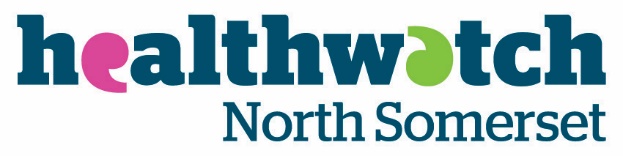 Healthwatch North Somerset Annual General MeetingWednesday 1st October 2014atNailsea Methodist Church, Silver Street, Nailsea BS48 2DSMINUTESPresent:	Directors		Georgie Bigg (GB) [Chair]					Dick Whittington (DW) [Treasurer]					Chris Phillips (CP)					Michelle Burnett (MB)					Celia Henshall (CH)					Tom Foot (TF)					Nikki Williams (NW)		Staff			Eileen Jacques					Kelly Herbert					Tamar Sutton					Clive Jones					Sophia Jones		Public			Mary Adams (North Somerset CCG)					Alun Davies (North Somerset Council)					Sean Fitzpatrick (North Somerset Council)					Jim Armstrong (Alliance Crossroads)					Cllr Ann Harley (North Somerset Council)					Cllr Reyna Knight (North Somerset Council)					Cllr Donald Davies (North Somerset Council)					Cllr George Stringer (North Somerset Council)					Trudy Bates (Alzheimer’s Society)Dr Kellaway-Marriott (North Somerset Faith Community & Cultural Forum)Debbie Penney (Backwell & Nailsea Medical Group)	Maria Reeve (North Somerset Council – Supporting People)Jane Haros (North Somerset Community Partnership)Christine Lee (PPG Brockway)Barbara Seaton (SCL West)						Members		Ditch Townsend (Weston Hospicecare)					Denise Hunt					Diane Scarborough (Home Start)					Mandy Averill (Age UK Somerset)					Penny Brown (North Somerset Community Partnership)					Sean Kelly					Lorna Cryer					David Greenwood					John Gowar					Maureen Evely					Bob Evely					Denise Hunt			01-14	Apologies for Absence	Apologies were received from Becky Pollard, Rebecca Mear, Chris Shepherd, Olly Grice, Christine Holland, Cllr Roz Willis, Joe Norman, Maggie Lyons, Cllr Sonia Russe, Brian Kemmish, Claire Leandro, Derek Hancock, Ursula Marks, Rosemary Dowie, Carol Sexton, Skye Reid Smith, Nicola Amer, Justin Parsons, Cllr Nick Pennycott, Keith Lapham, Lynn Koen, Roni Douglas and Ruth Giles.02-14	Minutes of General Meeting of 10th September 2013The Minutes of the 10th September 2013 were agreed as accurate. CP proposed they be approved which was seconded by David Greenwood. There being no objection they were signed by the Chairman.03-14	Receipt of Healthwatch North Somerset Annual Report 2013/2014	GB highlighted a number of items from the report.  The staff team has expanded and policies and procedures are now in place.  Suggested areas of work, made by those who attended the Healthwatch North Somerset (HWNS) launch event, have been taken forward and public meetings have been held on: community transport, the future of Weston General and Clevedon Hospital and personalisation, with reports produced and made available to the public.  	GB gave details of current HWNS activities and representation at meetings.04-14	Receipt and Adoption of the Annual Statement of AccountsDW presented the draft annual statement of account, produced in accordance with company law and independently examined.  DW stated the accounts were draft but significant changes are not anticipated.  DW confirmed that HWNS are now a registered charity and stated the final accounts will be on the HWNS website and available by other means if required.  Questions were invited from the attendees:-Q1.	Can North Somerset Council ask for the surplus money that has not been spent in 2013/14 to be returned?A.	North Somerset Council have not asked for the surplus to be returned, but we are in discussion with them on how the surplus will be spent.Q2.	Is the grant funding for HWNS for the current year agreed?A.	YesQ3.	Is the grant funding adequate to meet HWNS needs for 2014/2015?A.	Yes. It appears to be the same amount as the previous year, but it includes funding of £30,000 to support the Senior Community Links groups (SCLs).Q4.	How long do you expect to receive funding from North Somerset Council?A.	For as long as the Health & Social Care Legislation for Healthwatch exists.		Q5.	If the funding is withdrawn could you sustain yourselves?		A.	No, not at this time.05-14	Appointment of an Auditor of the 2014/2015 AccountsDW named the independent inspector of accounts as Mike Bowles and recommended to the Board to retain his services.DW advised that as HWNS is now a charity the accounting will alter to comply with SORP.06-14	Resolutions Received		No resolutions have been received.07-14	Election of Directors The following existing Directors were re-elected as per HWNS Articles of Association which states that three Directors must be re-elected (in alphabetical order) at each AGM:-			Georgie Bigg			Celia Henshall			Michelle Burnett		GB invited interest in the vacant Directors positions.08-14	Response to Written Questions Submitted by Members		Attached09-14	Moving Forward Plans 2014/2015GB reported on the upcoming new Healthwatch North Somerset website and its capabilities.  Wider public involvement is also planned and the public were encouraged to share their experiences of health and social care services with HWNS.10-14		Close of AGM11 -14		Date of Next Meeting		To be confirmed.